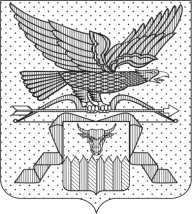 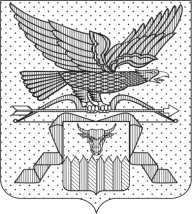 ПРАВИТЕЛЬСТВО ЗАБАЙКАЛЬСКОГО КРАЯПОСТАНОВЛЕНИЕг. ЧитаО бюджетных ассигнованиях, направляемых на финансовое обеспечение судебных решений по оплате труда педагогических работников муниципальных общеобразовательных учреждений в 2024 годуВ соответствии частью 12  статьи 6 Федерального закона от 2 ноября 2023 года № 520-ФЗ «О внесении изменений в статьи 966 и 2201 Бюджетного кодекса Российской Федерации и отдельные законодательные акты Российской Федерации, приостановлении действия отдельных положений Бюджетного кодекса Российской Федерации и об установлении особенностей исполнения бюджетов бюджетной системы Российской Федерации в 2024 году», в целях финансового обеспечения судебных решений по оплате труда педагогических работников муниципальных общеобразовательных учреждений, реализации мероприятий, связанных с предотвращением влияния ухудшения геополитической и экономической ситуации на развитие отраслей экономики  Правительство Забайкальского края постановляет:1. Определить финансовое обеспечение судебных решений по оплате труда педагогических работников муниципальных общеобразовательных учреждений целью перераспределения бюджетных ассигнований.1. Министерству финансов Забайкальского края внести изменения в сводную бюджетную роспись бюджета Забайкальского края на 2024 год и плановый период 2025 и 2026 годов в части перераспределения бюджетных ассигнований, предусмотренных Законом Забайкальского края от 27 декабря 2023 года № 2303-ЗЗК «О бюджете Забайкальского края на 2024 год и плановый период 2025 и 2026 годов» Министерству образования и науки Забайкальского края, в сумме 8 319 994 (восемь миллионов триста девятнадцать тысяч девятьсот девяноста четыре) рубля 24 копейки согласно приложению № 1 к настоящему постановлению.2. Распределить иные межбюджетные трансферты  из бюджета Забайкальского края бюджетам муниципальных районов, муниципальных и городских округов Забайкальского края на финансовое обеспечение судебных решений по оплате труда педагогических работников муниципальных общеобразовательных учреждений в 2024 году в сумме 8 319 994 (восемь миллионов триста девятнадцать тысяч девятьсот девяноста четыре) рубля 24 копейки согласно приложению № 2 к настоящему постановлению.3. Перераспределить субвенции бюджетам муниципальных районов, муниципальных и городских округов на обеспечение льготным питанием детей из малоимущих семей, обучающихся в муниципальных общеобразовательных организациях забайкальского края, на 2024 год согласно приложению № 3 к настоящему постановлению.3.  Министерству финансов Забайкальского края подготовить предложения о внесении соответствующих изменений в Закон Забайкальского края от 27 декабря 2023 года № 2303-ЗЗК «О бюджете Забайкальского края на 2024 год и плановый период 2025 и 2026 годов».Первый заместительпредседателя Правительства Забайкальского края                                                                              А.И.Кефер ПРИЛОЖЕНИЕ № 1к постановлению ПравительстваЗабайкальского краяПЕРЕРАСПРЕДЕЛЕНИЕбюджетных ассигнований, направляемых на финансовое обеспечение судебных решений по оплате труда педагогических работников муниципальных общеобразовательных учреждений, в 2024 годуПРИЛОЖЕНИЕ № 2к постановлению ПравительстваЗабайкальского краяРАСПРЕДЕЛЕНИЕиных межбюджетных трансфертов  из бюджета Забайкальского края бюджетам муниципальных районов, муниципальных и городских округов Забайкальского края на финансовое обеспечение судебных решений по оплате труда педагогических работников муниципальных общеобразовательных учреждений в 2024 годуПРИЛОЖЕНИЕ № 3к постановлению ПравительстваЗабайкальского краяПЕРЕРАСПРЕДЕЛЕНИЕ субвенций бюджетам муниципальных районов, муниципальных и городских округов на обеспечение льготным питанием детей из малоимущих семей, обучающихся в муниципальных общеобразовательных организациях Забайкальского края, на 2024 год________________________№ п/пНаименование показателяКод ве-домстваРЗПРЦСРВРСумма, рублей123456781.Министерство образования и науки Забайкальского края0260,001.1Финансовое обеспечение судебных решений по оплате труда педагогических работников муниципальных общеобразовательных учреждений02607021440271___5408 319 944,241.2Обеспечение льготным питанием отдельных категорий обучающихся в муниципальных общеобразовательных организациях Забайкальского края02607021440271218521-8 319 944,24№ п/пНаименование бюджетов муниципальных образований Забайкальского краяСумма (рублей)1.Всего8 319 944,24в том числе1.1Бюджет городского округа «Город Петровск-Забайкальский» 6 693 893,841.2Бюджет муниципального района «Петровск-Забайкальский район» 651323,981.3Бюджет муниципального района «Оловяннинский район» 974 476,42№ п/пНаименование бюджетов муниципальных образований Забайкальского краяСумма (рублей)1231Бюджет муниципального района "Агинский район"1 704 600,002Бюджет Акшинского муниципального округа1 322 300,003Бюджет Александрово-Заводского муниципального округа1 003 600,004Бюджет муниципального района "Балейский район"1 894 900,005Бюджет муниципального района "Борзинский район"2 023 100,006Бюджет Газимуро-Заводсого муниципального округа2 346 100,007Бюджет муниципального "Дульдургинский район"3 444 400,008Бюджет муниципального района "Забайкальский район"965 900,009Бюджет Каларского муниципального округа535 100,0010Бюджет Калганскийого муниципального округа1 350 600,0011Бюджет муниципального райоан "Карымский район"4 596 000,0012Бюджет муниципального района "Город Краснокаменски Краснокаменский район"2 259 800,0013Бюджет муниципального района "Красночикойский район"3 672 200,0014Бюджет муниципального района "Кыринский район"1 311 600,0015Бюджет муниципального района "Могойтуйский район"3 710 700,0016Бюджет Могочинского муниципального округа367 100,0017Бюджет муниципального района "Нерчинский район"1 724 300,0018Бюджет Нерчинско-Заводского  муниципального округа840 900,0019Бюджет муниципального района "Оловяннинский район"4 675 900,0020Бюджет Ононского муниципального округа2 085 500,0021Бюджет муниципального района "Петровск-Забайкальский район"1 319 900,0022Бюджет Приаргунского муниципального округа1 094 900,0023Бюджет муниципального района "Сретенский район"1 428 200,0024Бюджет муниципального райоан "Тунгиро-Олёкминский район"250 200,0025Бюджет Тунгокоченского муниципального округа810 700,0026Бюджет муниципального района "Улётовский район"983 400,0027Бюджет муниципального района "Хилокский район"1 722 700,0028Бюджет муниципального района "Чернышевский район"1 336 600,0029Бюджет муниципального района "Читинский район"872 100,0030Бюджет муниципального района "Шелопугинский район"542 500,0031Бюджет муниципального района "Шилкинский район"2 128 100,0032Бюджет городского округа "Поселок Агинское"2 430 100,0033Бюджет городского округа "Город Петровск-Забайкальский"1 150 800,0034Бюджет городского округа "Город Чита"2 112 405,7635Бюджет городского округа ЗАТО п. Горный123 000,00ВСЕГО60 140 205,76